Space In The News 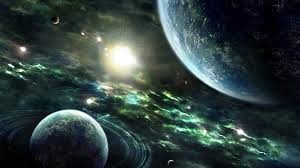 Space is a subject where you can find amazing new developments and discoveries almost every day. We want to be able to keep up with some of these happenings so we’re asking you to sign up for one day to share an article with the class. You will make a 5 minute presentation to the class by summarizing what you discovered in your article. You can create a Powerpoint or Prezi (or another alternative) to showcase your article and help the class understand it. You will also hand in your summary which will be approx. 150-300 words.  What do I need to do? Sign up for a date to present : ____________________________________________Find a current article (last 5 years) that interests you which has to do with Space (online? Newspaper? Magazine? etc.) Write a 150-300 word summary on the article (this will be located in your powerpoint) Create a short 3-4 minute presentation for your article (powerpoint? Prezi? Video clip? etc.) Don’t forget to reference (APA) *Be prepared at the beginning of class, email the powerpoint, login into your ‘prezzi’*Marking criteriaSummary of article 	(correct length, well summarized, in your own words)			/5Choice of article	(interesting, reputable news-source, explained interest in area)		/3Reference		(correct format)								/2Presentation		(engaging, understands the material, helpful visuals)			/5On-time		(Ready-to-go, email PP or login into your ‘prezzi’)			/5				Total			/20